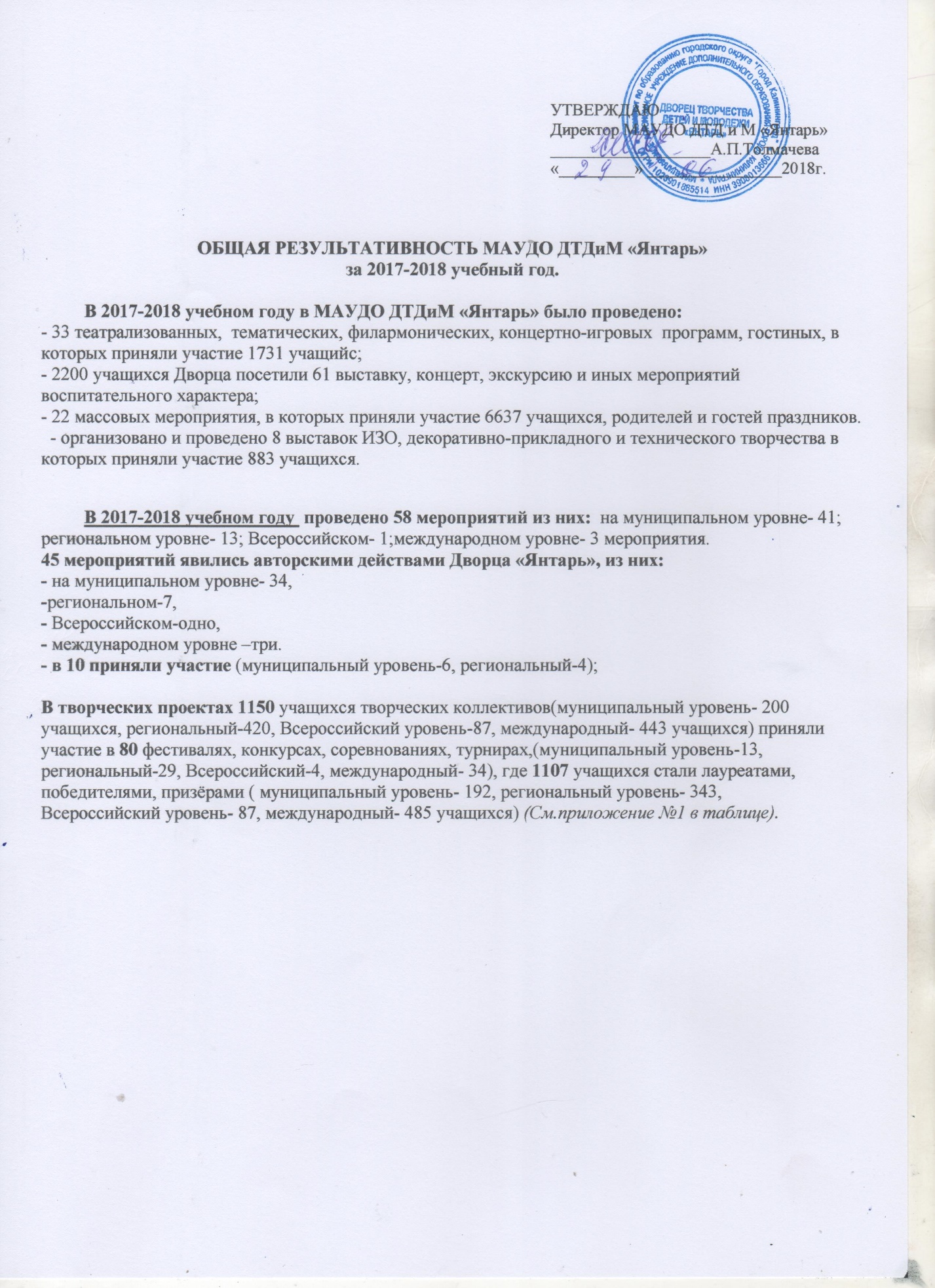 УТВЕРЖДАЮДиректор МАУДО ДТД и М «Янтарь»___________________А.П.Толмачева«_________» ________________2018г.ОБЩАЯ РЕЗУЛЬТАТИВНОСТЬ МАУДО ДТДиМ «Янтарь» за 2017-2018 учебный год.В 2017-2018 учебном году в МАУДО ДТДиМ «Янтарь» было проведено:- 33 театрализованных,  тематических, филармонических, концертно-игровых  программ, гостиных, в которых приняли участие 1731 учащийс;- 2200 учащихся Дворца посетили 61 выставку, концерт, экскурсию и иных мероприятий воспитательного характера;- 22 массовых мероприятия, в которых приняли участие 6637 учащихся, родителей и гостей праздников.  - организовано и проведено 8 выставок ИЗО, декоративно-прикладного и технического творчества в которых приняли участие 883 учащихся.В 2017-2018 учебном году  проведено 58 мероприятий из них:  на муниципальном уровне- 41; региональном уровне- 13; Всероссийском- 1;международном уровне- 3 мероприятия.45 мероприятий явились авторскими действами Дворца «Янтарь», из них:- на муниципальном уровне- 34, -региональном-7, - Всероссийском-одно, - международном уровне –три.- в 10 приняли участие (муниципальный уровень-6, региональный-4);В творческих проектах 1150 учащихся творческих коллективов(муниципальный уровень- 200 учащихся, региональный-420, Всероссийский уровень-87, международный- 443 учащихся) приняли участие в 80 фестивалях, конкурсах, соревнованиях, турнирах,(муниципальный уровень-13, региональный-29, Всероссийский-4, международный- 34), где 1107 учащихся стали лауреатами, победителями, призёрами ( муниципальный уровень- 192, региональный уровень- 343, Всероссийский уровень- 87, международный- 485 учащихся) (См.приложение №1 в таблице).Приложение №1 к общей результативности МАУДО и ДТДиМ «Янтарь» за 2017-2018 учебный годДипломы ГРАН-ПРИ в 2017-2018 учебном году получили:Материал подготовила зам.директора по ВР                                                   Овчинникова Е.А.№п/пУровеньДипломыМуниципальный уровеньРегиональный уровеньВсероссийский уровеньМеждународный уровеньИТОГО1ГРАН-ПРИ-217102Лауреат 1 степени (1 место, Победитель)19638661563Лауреат 2 степени (2 место)644219714Лауреат 3 степени (3 место)821519535Лауреат (дипломы лауреата, 4,5,6 место)4516166Почётные грамоты1--127Благодарственные письма (Благодарности, грамоты)9493501118Сертификаты участника (справки-подтверждения)2+1---2№п/пДатаФестиваль, конкурсКоллективПедагог дополнительного образованияРезультативность1Октябрь 2017гIV Областной фестиваль иностранной песни “My Mysic World”Вокальная группа образцового вокально-хореографического ансамбля «Вдохновение»Моторина Л.А.Диплом ГРАН-ПРИ2Февраль 2018г.XVI детский фестиваль «Звучи, звучи, литовская песня». г.ПолесскОбразцовый ансамбль народной песни «Вечорки»Темрук Л.Г.Клемешева Т.А.Диплом ГРАН-ПРИ3Апрель2018г.Открытый вокально-хореографический конкурс-фестиваль «Музыкальный экспресс»Вокальная группа образцового вокально-хореографического ансамбля «Вдохновение»Моторина Л.А.1 Диплом ГРАН-ПРИ4Июнь 2017г.III международный конкурс-фестиваль GRAND FESTIVAL. ИталияОбразцовая хореографическая студия «Росток» Плиско Г.В., Дудинова Ю.Ю., Блинова Г.В., Балакина Д.И.Диплом ГРАН-ПРИ («Лучшие фестиваля)5Январь2018г.Ежегодный международный новогодний фестиваль-конкурс «Рождественские звёзды». г.Санкт-ПетербургОбразцовая хореографическая студия «Росток»Плиско Г.В.Дудинова Ю.Ю.Блинова Г.В.Балакина Д.ИДиплом ГРАН-ПРИ6Март2018г.Международный детский эстрадный конкурс «Янтарная звезда»Вокальная группа образцового вокально-хореографического ансамбля «Вдохновение»Моторина Л.А.Диплом ГРАН-ПРИ7Март2018г.Международный детский эстрадный конкурс «Янтарная звезда»Образцовый ансамбль эстрадной песни «Конфетти»Захарова С.Г.Диплом ГРАН-ПРИ8Март2018г.18 Международный детский конкурс ЯНТАРНАЯ ЗВЕЗДАВокальная группа образцового вокально-хореографического ансамбля «Вдохновение»Моторина Л.А.Диплом ГРАН-ПРИ9Март2018г.Международный конкурс-фестиваль в рамках проекта ПЛАНЕТА ТАЛАНТОВВокальная группа образцового вокально-хореографического ансамбля «Вдохновение»Моторина Л.А.Диплом ГРАН_ПРИ10Апрель  2018г.Международный фестиваль-конкурс ПЛАНЕТА ИСКУССТВ г.МоскваОбразцовая хореографическая студия «Росток»Плиско Г.В.Дудинова Ю.Ю.Блинова Г.В.Балакина Д.ИДиплом ГРАН-ПРИ